СТАНДАРТ РАБОЧЕГО МЕСТА УЧАСТКОВОГО ПЕДИАТРАШаповалов К.А. 1,2, Каторкин В.И. 1, Лебедев В.С. 1, Габова Г.Ю. 1, Бабкина А.В. 11 Сыктывкарская детская поликлиника №3. 167011, Российская Федерация, Сыктывкар, ул. Восточная, д. 352 Коми республиканский институт развития образования. 167000, Российская Федерация, Сыктывкар, ул. Орджоникидзе, д. 23 Аннотация. В рамках проекта «Бережливая поликлиника» с использованием базового инструмента - метода «5S» («5S») возникает необходимость разработки унифицированного стандарта рабочего места участкового врача-педиатра и медицинской сестры.Создание стандартной модели для организации максимально эргономичной, удобной и комфортной работы участкового врача-педиатра и медицинской сестры во время амбулаторного приёма.Стандарт рабочего места участкового врача-педиатра и медицинской сестры разработан в государственном бюджетном учреждении здравоохранения Республики Коми «Сыктывкарская детская поликлиника №3» («СДП №3»). При его разработке соблюдены и последовательно использованы все шаги «5S»: Шаг 1. Сортировка; Шаг 2. Соблюдение порядка; Шаг 3. Содержание в чистоте; Шаг 4. Стандартизация; Шаг 5. Совершенствование.Создание комфортных условий для работы участкового врача-педиатра и медицинской сестры, выполнения профессиональных операций, поддержание порядка, чистоты, аккуратности, экономия времени и энергии повышают удовлетворённость медицинских работников результатами труда и качество оказания медицинских услуг. Повышение качества производственных условий, последовательно приводящее к повышению качества труда являются основным и, возможно, единственным путём к эффективному лечению, созданию комфортных условий и удовлетворённости качеством обслуживания детям и сопровождающим их родственников.Ключевые слова: бережливая поликлиника; стандарт; рабочее место; участковый педиатр; медицинская сестра.Контакты: Шаповалов Константин Альбертович: stampdu@rambler.ruSTANDARD OF THE WORKPLACE OF THE DISTRICT PEDIATRICISTShapovalov K.A. 1,2, Katorkin V.I. 1, Lebedev V.S. 1, Gabova G.Yu. 1, Babkina A.V. 11 Syktyvkar Children's Polyclinic No. 3. 167011, Russian Federation, Syktyvkar, st. Vostochnaya, 352 Komi Republican Institute for the Development of Education. 167000, Russian Federation, Syktyvkar, st. Ordzhonikidze, 23Annotation. Within the framework of the "Lean Polyclinic" project using the basic tool - the "5S" ("5S") method, it becomes necessary to develop a unified standard for the workplace of a district pediatrician and nurse.Creation of a standard model for organizing the most ergonomic, convenient and comfortable work of the district pediatrician and nurse during an outpatient appointment.The standard for the workplace of a district pediatrician and nurse was developed in the state budgetary healthcare institution of the Republic of Komi "Syktyvkar Children's Clinic No. 3" ("SDP No. 3"). During its development, all the steps of "5S" were observed and consistently used: Step 1. Sorting; Step 2. Compliance with the order; Step 3. Keep clean; Step 4. Standardization; Step 5. Improvement.Creating comfortable conditions for the work of the local pediatrician and nurse, performing professional operations, maintaining order, cleanliness, accuracy, saving time and energy increase the satisfaction of medical workers with the results of work and the quality of medical services. Improving the quality of working conditions, consistently leading to an increase in the quality of work, is the main and, perhaps, the only way to effective treatment, creation of comfortable conditions and satisfaction with the quality of service for children and their accompanying relatives.Key words: thrifty polyclinic; standard; workplace; district pediatrician; nurse.Contacts: Shapovalov Konstantin Albertovich: stampdu@rambler.ruСведения об авторах:Шаповалов Константин Альбертович, ГБУЗ РК «Сыктывкарская детская поликлиника №3», г. Сыктывкар, Республика Коми, Российская Федерация, ГОУ ДПО «Коми республиканский институт развития образования», г. Сыктывкар, Республика Коми, Российская Федерация, e-mail: stampdu@rambler.ru SPIN-код: 1723-1030, ORCID-iD: orcid.org/0000-0003-4803-0009,Каторкин Василий Иванович, ГБУЗ РК «Сыктывкарская детская поликлиника №3», г. Сыктывкар, Республика Коми, Российская Федерация, e-mail: stampdu@rambler.ruЛебедев Владимир Сергеевич, ГБУЗ РК «Сыктывкарская детская поликлиника №3», г. Сыктывкар, Республика Коми, Российская Федерация, e-mail: stampdu@rambler.ruГабова Галина Юрьевна, ГБУЗ РК «Сыктывкарская детская поликлиника №3», г. Сыктывкар, Республика Коми, Российская Федерация, e-mail: stampdu@rambler.ruБабкина Анна Васильевна, ГБУЗ РК «Сыктывкарская детская поликлиника №3», г. Сыктывкар, Республика Коми, Российская Федерация, e-mail: stampdu@rambler.ruInformation about authors:Shapovalov Konstantin Albertovich, Syktyvkar Children's Polyclinic No. 3, Syktyvkar, Komi Republic, Russian Federation, SEI DPO "Komi Republican Institute for the Development of Education", Syktyvkar, Komi Republic, Russian Federation, e-mail: stampdu@rambler.ru SPIN-code: 1723-1030, ORCID-iD: orcid.org/0000-0003-4803-0009,Katorkin Vasily Ivanovich, Syktyvkar Children's Polyclinic No. 3, Syktyvkar, Komi Republic, Russian Federation, e-mail: stampdu@rambler.ruLebedev Vladimir Sergeevich, Syktyvkar Children's Polyclinic No. 3, Syktyvkar, Komi Republic, Russian Federation, e-mail: stampdu@rambler.ruGabova Galina Yuryevna, Syktyvkar Children's Polyclinic No. 3, Syktyvkar, Komi Republic, Russian Federation, e-mail: stampdu@rambler.ruBabkina Anna Vasilievna, Syktyvkar Children's Polyclinic No. 3, Syktyvkar, Komi Republic, Russian Federation, e-mail: stampdu@rambler.ruАктуальность. Реализация федерального проекта «Развитие системы оказания первичной медико-санитарной помощи», решение его задачи «Оптимизация работы медицинских организаций, оказывающих первичную медико-санитарную помощь» предполагает создание и тиражирование «Новой модели медицинской организации, оказывающей первичную медико-санитарную помощь». Её цель - соблюдение приоритета интересов пациента, повышение качества и доступности медицинской помощи, организация оказания медицинской помощи пациенту с учетом рационального использования его времени, оптимизация ресурсов медицинской организации, устранения всех видов потерь. Базовым инструментом бережливого производства является метод (workspace organization) «5S» («5S»). Его внедрение в практическую работу медицинских организаций позволяет создавать эффективные рабочие места, улучшать условия труда медицинского персонала, сокращать потери в процессе оказания медицинской услуги, сокращать излишние запасы. В рамках реализации проекта создание и тиражирование новой модели медицинской организации, оказывающей первичную медико-санитарную помощь, возникает необходимость разработки унифицированного стандарта рабочего места участкового врача-педиатра и медицинской сестры, применяя 5S». [1-8]Цель. Создание стандартной модели для организации максимально эргономичной, удобной и комфортной работы участкового врача-педиатра и медицинской сестры во время амбулаторного приёма.Методы. Стандарт рабочего места участкового врача-педиатра и медицинской сестры разработан в государственном бюджетном учреждении здравоохранения Республики Коми «Сыктывкарская детская поликлиника №3» («СДП №3»).При работе использовались методические подходы: системный, комплексный, интеграционный, функциональный, динамический, процессный, нормативный, количественный, административный и ситуационный. Методы анализа включали: аналитический и сравнения.Стандарт создан в «СДП №3», которая является объединённой специализированной поликлиникой г. Сыктывкара, обслуживает 42 505 детей, рассчитана на 1093 посещения в смену и размещена в 3-х базовых зданиях детских поликлинических отделений (ДПО) №1, №2 и №3. В составе учреждения 47 педиатрических участков, 2 врачебные амбулатории, Межмуниципальный диагностический центр (с 2012 г.), Центр здоровья (с 2010 г.), реабилитационный центр (с 1992 г.), медицинские блоки в образовательных организациях: ДОУ – 69, школы – 39. В поликлинике работает 141 врач, из них 43 - участковых. Приём пациентов ведется по 17 врачебным специальностям. Укомплектованность участковыми врачами составляет 91,5%. Поликлиника оказывает пациентам многопрофильную помощь: профилактическую, лечебно-консультативную, организационно-методическую и социально-правовую. «СДП №3» является обладателем высокого звания ВОЗ/ЮНИСЕФ «Поликлиника доброжелательного отношения к ребенку» (с 2002 г.). Учреждение работало в Международном проекте «Мать и дитя» (2004-2006 гг.), активно участвует в проекте «Бережливая поликлиника» (с 2018 г.).Общие требования к организации рабочего места. «5S» – система наведения порядка, чистоты и укрепления дисциплины, которая позволяет практически без капитальных затрат повышать производительность работы, снижать уровень брака и профессионального травматизма, сокращать потери в процессе оказания медицинской услуги, такие как простои, нерациональные перемещения, излишние запасы, брак в работе. Применение «5S» позволяет создавать необходимые стартовые условия для внедрения в подразделении сложных и дорогостоящих производственных организационных инноваций (например, внедрение новой медицинской технологии или новой системы мотивации работников) и обеспечивать их высокую эффективность – в первую очередь за счет радикального изменения отношения сотрудников к рабочему процессу. «5S» предусматривает вовлечение всего коллектива в регулярную деятельность по наведению порядка, чистоты и укреплению дисциплины на рабочем месте. В основе системы лежит идея: все, что поддается оптимизации, должно быть оптимизировано, то есть организация рабочего пространства рассматривается именно как система. Основной фактор – желание работников на всех производственных этапах изменить свою работу к лучшему, сократить количество брака и потерь времени, то есть действовать в интересах медицинской организации. [4, 5]Организация рабочего пространства. «5S» включает пять взаимосвязанных принципов рациональной организации рабочего пространства, соблюдая которые, можно извлечь максимальную выгоду из имеющихся ресурсов. Они направленны на мотивацию и вовлечение персонала в процесс улучшения продукции, процессов, системы менеджмента организации, снижение потерь, повышение безопасности и удобства в работе. Метод состоит из пяти шагов по организации и подержанию порядка на рабочих местах, начиная от поиска источников беспорядка до внедрения системы постоянного совершенствования рабочего пространства:шаг 1: Сортировка;шаг 2: Самоорганизация (соблюдение порядка);шаг 3: Систематическая уборка (содержание в чистоте);шаг 4: Стандартизация;шаг 5: Совершенствование. [1, 5]Практическая реализация. Как правило, в «СДП №3» реализацию пяти шагов по организации рабочих мест (кабинетов) проводят сами работники этих кабинетов. После выноса из помещения всех ненужных вещей и документов, проводится уборка помещения и всех оставшихся в кабинете предметов и мебели (как снаружи, так и внутри) и расставляются (мебель и оборудование) в оптимальном действующем на сегодняшний день порядке, позволяющем рационально использовать рабочее пространство кабинета и обеспечивать поточность процесса оказания медицинской услуги (другими словами: последовательное взаимодействие Пациент – Медицинская сестра – Врач - Пациент) без лишних пересечений и возвратов по потоку. Что должно остаться в кабинете - определяется, как правило, стандартом оснащения кабинета приема врача, площадью кабинета и важнейшим принципом - Не используемые в процессе оказания услуги предметы НЕ ДОЛЖНЫ находиться в данном помещении.После выполнения первых 3-х шагов «5S» рекомендуется провести апробацию новых условий работы в течение 1-2 недель с целью поиска дополнительных проблем в организации рабочего пространства и их решения.Если проблем не выявлено или они были уже устранены, приступают к 4 шагу – Стандартизации. Форма стандарта рабочего места принимается учреждением самостоятельно с учетом простоты, доступности для понимания и проверки, соблюдения стандарта и возможности его изменения при внесении изменений в обеспечение оборудованием кабинета. Стандарт оформляется на бумажном носителе. Если в учреждении имеются однотипные по функционалу кабинеты (Например: участковых педиатров), то на них предпочтительно разработать единый стандарт рабочего места (СРМ), позволяющий унифицировать рабочее место. С ним должны быть ознакомлены все работники данного помещения (кабинета) с целью соблюдения порядка размещения мебели и оборудования, утвержденного в документе. Он должен быть изменен при любом изменении размещения мебели или изменении её количества. СРМ должен пересматриваться не реже 1 раза в год и/или при изменениях в помещении.Проверку соблюдения СРМ рекомендуется проводить и при необходимости приводить кабинет в соответствие стандарту:До начала рабочей смены – работником кабинета;По окончании рабочей смены – работником кабинета;В процессе внутреннего и внешнего аудита «5S».Разработанные и утвержденные главным врачом стандарты подлежат регистрации в организации. Их учёт необходимо вести в самостоятельном Реестре. Форма реестра в официальных документах не регламентирована и разрабатывается самостоятельно.СРМ включает следующие информационные блоки: подразделение (№ педиатрического отделения), № кабинета, ФИО участковых педиатров и медицинских сестёр, работающих, как правило, в 2 смены в конкретном кабинете, дата создания, список предметов, находящихся на рабочем столе, схему рабочего места и стандарт уборки рабочего места. При его разработке соблюдены и последовательно использованы все шаги «5S»: Шаг 1. Сортировка; Шаг 2. Соблюдение порядка; Шаг 3. Содержание в чистоте; Шаг 4. Стандартизация; Шаг 5. Совершенствование.Разработанный СРМ участкового педиатра и медицинской сестры представлен в Табл. 1, 2 и Рис. 1.Таблица 1.Стандарт рабочего местаСписок предметов, которые должны находиться на рабочем месте участкового педиатраТаблица 2.Стандарт уборки рабочего местаУсловные обозначения Рисунок 1. Схема расположения в кабинете и рабочих местВ таком виде он находится на рабочем месте в папке участкового врача педиатра и доступен для ознакомления и пользования, как работникам, так и проверяющим.Для проверки «5S» в работе «СДП №3» использовался утвержденный чек-лист аудита. (Таблица 3)ИТОГО ПО АУДИТУ:Аудитор___________________________Ознакомлен»_____________________________________________________________________________________________________________                      (подпись)                                (расшифровка подписи) Дата:_______________Работник ________________________________________________________________________________________________________-                       (подпись) /                                                           (расшифровка подписи)Дата:___________________  Для визуализации изменений (улучшений или ухудшений) в «5S» кабинета рекомендуется использовать «Паутинку» по Приложению Б ГОСТ Р 56020-2014 (Рис. 2).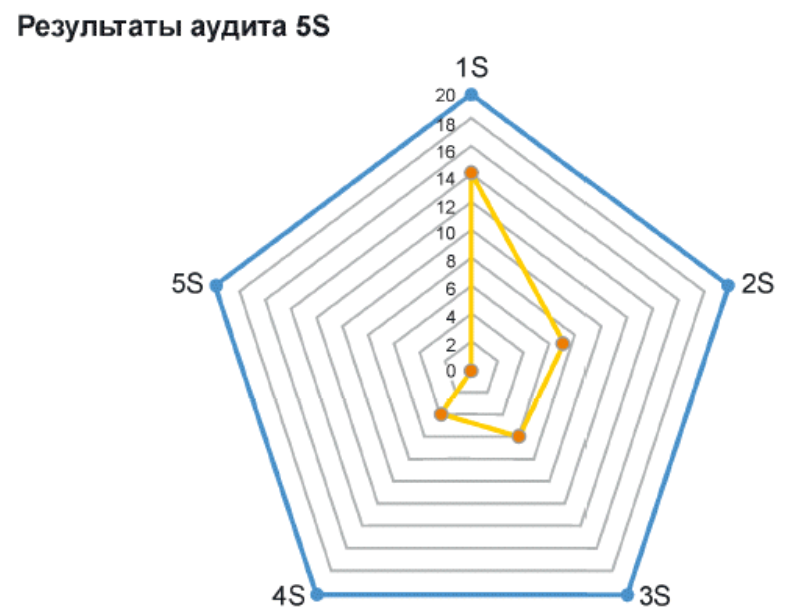 Рисунок 2. Результаты аудита «5S»Анализ эффективности внедрения системы «5S» должен проводиться не реже 1 раза в год. Показатели по проекту «5S» - II  этап (Таблица 4, Рисунки 3 и 4, Таблица 5, Рисунки 5-8)Таблица 4.Количество кабинетов, использующих «5S» в детских поликлинических отделениях на 04.12.2020 г.Условные обозначенияДПО   Детское поликлиническое отделениеМЕД   Медицинские / MedicalАДМ   Административные / AdministrativeВСП   Вспомогательные / SubsidiaryРисунок 3. Внедрение «5S» в кабинетах в детских поликлинических отделениях на 04.12.2020 г.Рисунок 4. Количество кабинетов в детских поликлинических отделениях, использующих «5S» на 04.12.2020 г.Таблица 5.Оценка достижения шагов метода в детских поликлинических отделениях, использующих «5S», на 04.12.2020 г.Рисунок 5. Реализация шагов «5S» по результатам внешнего аудита на 04.12.2020 г. (в %)Рисунок 6. Реализация шагов «5S» по результатам внутреннего аудита (в медицинских кабинетах на 04.12.2020 г. (в %)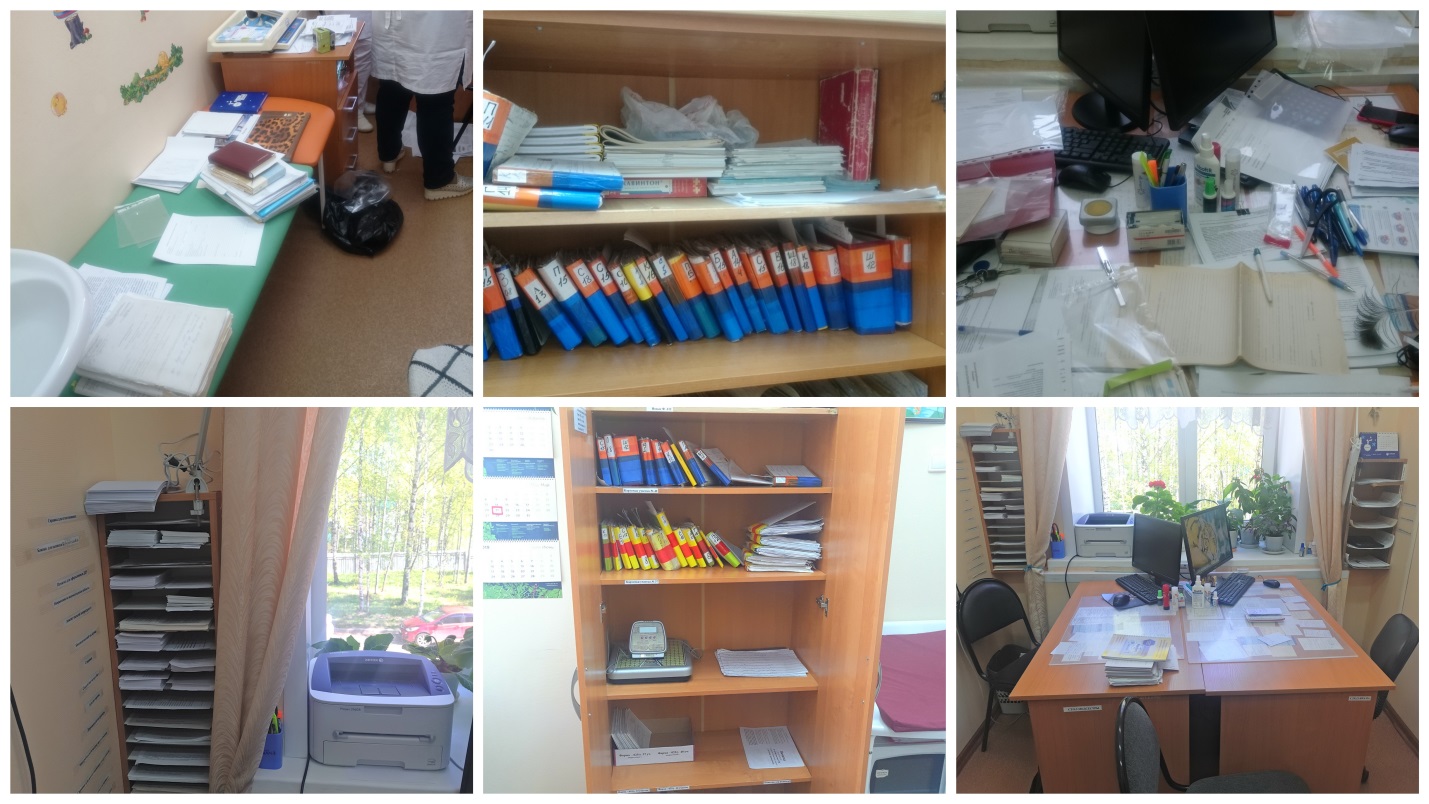 Рисунок 7. Вид кабинета участкового педиатра и медицинской сестрыдо и после внедрения «5S»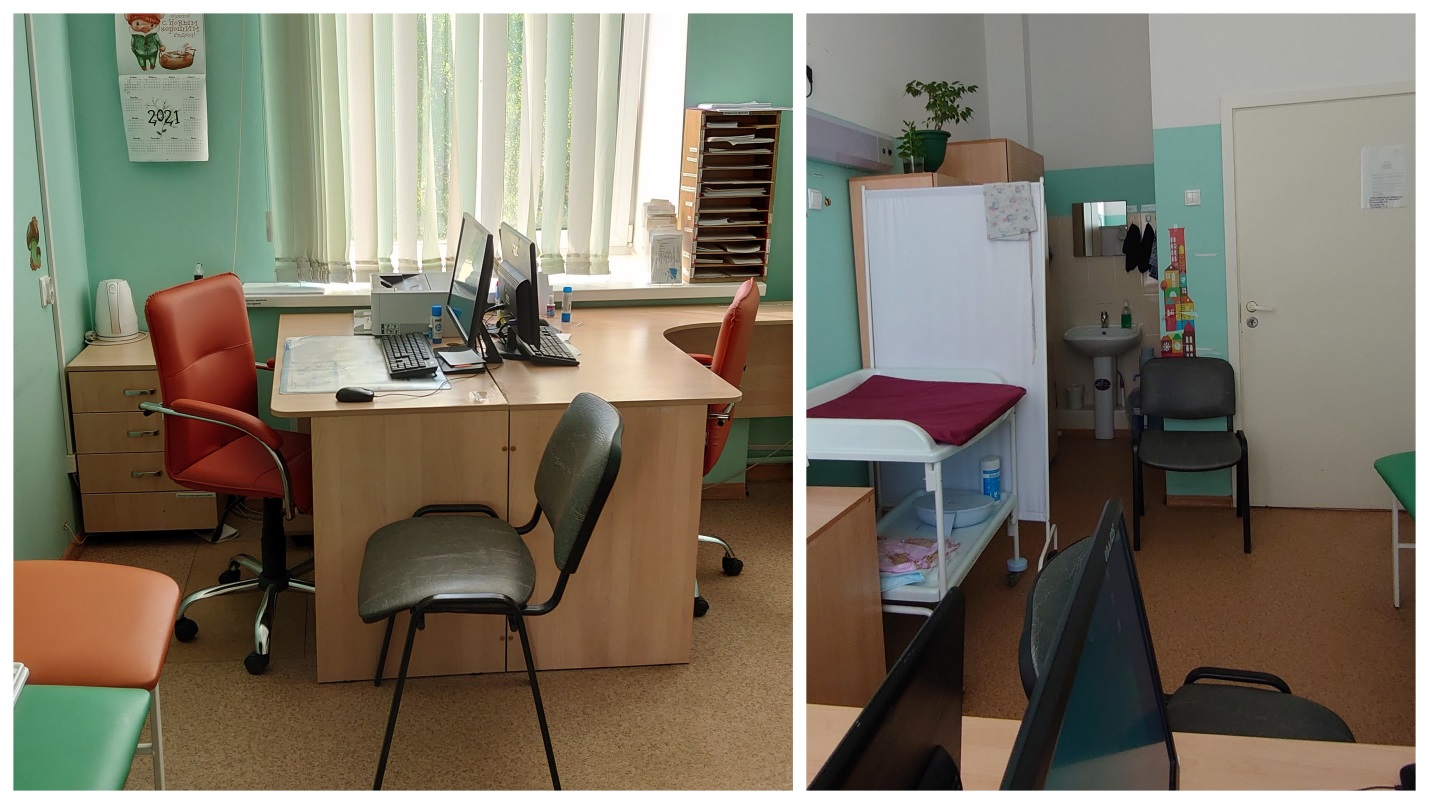 Рисунок 8. Общий вид кабинета участкового педиатра и медицинской сестры после внедрения «5S»В практической работе участкового педиатра и медицинской сестры эффективность внедрения «5S» приводит к: 1) Уменьшению затрат времени на поиск необходимых медицинских документов и предметов; 2) Сокращению количество ошибок за счет того, что применили что-то неподходящее случаю: материал с истекшим сроком годности, неисправный инструмент и т.д. Исключаются любые другие несоответствия, например, лишние или ненужные движения (эргономический положительный эффект); 3) Снижению простоев оборудования, связанных с грязью и мусором; 4) Улучшению контроля за порядком (Контроль осуществляется быстрее и проще обнаруживаются отклонения от нормального состояния; 5) Повышается ответственность персонала за качество организации рабочего места с одновременным повышением производительность и безопасность труда. Вырабатывается производственная культура и привычки соблюдения первых 4-х шагов «5S». [6-12]Заключение Стандарт рабочего места участкового врача-педиатра и медицинской сестры разработан в рамках проекта «Бережливая поликлиника» для создания оптимальных условий организации рабочего места и пространства и является основным инструментом бережливого производства.Создание комфортных условий для работы участкового врача-педиатра и медицинской сестры, выполнения профессиональных операций, поддержание порядка, чистоты, аккуратности, экономия времени и энергии повышают удовлетворённость медицинских работников результатами труда и качество оказания медицинских услуг.Повышение качества производственных условий, последовательно приводящее к повышению качества труда, являются основным и, возможно, единственным путём к эффективному лечению, созданию комфортных условий и удовлетворённости качеством обслуживания детям и сопровождающим их родственников.Авторы заявляют, что отсутствуют конфликты интересов, о которых необходимо сообщить в связи с публикацией данного исследования.Авторы заявляют, что отсутствуют любые источники финансирования данного исследования.Список литературы [Bibliography]1. ГОСТ Р 56906-2016 Бережливое производство. Организация рабочего пространства (5C). Доступен по URL: https://docs.cntd.ru/document/1200133736 (дата обращения 10.04.2023)[GOST R 56906-2016 Berezhlivoe proizvodstvo. Organizaciya rabochego prostranstva (5C). [Available at URL:  https://docs.cntd.ru/document/1200133736 (accessed 10.04.2023) (In Russian)]2. ГОСТ Р 56908-2016 Бережливое производство «Стандартизация работы». Доступен по URL: https://docs.cntd.ru/document/1200133738 (дата обращения 10.04.2023)[GOST R 56908-2016 Berezhlivoe proizvodstvo «Standartizaciya raboty». [Available at URL:  https://docs.cntd.ru/document/1200133738 (accessed 10.04.2023) (In Russian)]3. Иллюстрированное методическое пособие по совершенствованию рабочего места Доступен по URL: http://www.fesmu.ru/SITE/files/editor/file/fpk_pps/bp_5c.pdf (дата обращения 10.04.2023)[Illyustrirovannoe metodicheskoe posobie po sovershenstvovaniyu rabochego mesta [Available at URL:  http://www.fesmu.ru/SITE/files/editor/file/fpk_pps/bp_5c.pdf (accessed 10.04.2023) (In Russian)]4. «Методические рекомендации «Реализации проектов по улучшению с использованием методов бережливого производства в МО, оказывающей первичную медико-санитарную помощь» Москва 2019 г. Доступен по URL: https://health.bashkortostan.ru/upload/uf/70a/Realizatsiya_proektov_po_uluchsheniyu_Metodicheskie_rekomendatsii_prezentatsiya.pdf (дата обращения 10.04.2023)[«Metodicheskie rekomendacii «Realizacii proektov po uluchsheniyu s ispol'zovaniem metodov berezhlivogo proizvodstva v MO, okazyvayushchej pervichnuyu mediko-sanitarnuyu pomoshch'» Moskva 2019 g. [Available at URL:  https://health.bashkortostan.ru/upload/uf/70a/Realizatsiya_proektov_po_uluchsheniyu_Metodicheskie_rekomendatsii_prezentatsiya.pdf (accessed 10.04.2023) (In Russian)]5. Методические рекомендации «Новая модель медицинской организации, оказывающей первичную медико-санитарную помощь 2-е издание с дополнениями и уточнениями (Критерии НММО) Москва 2019 г. Доступен по URL: https://base.garant.ru/72205018/ (дата обращения 10.04.2023)[Metodicheskie rekomendacii «Novaya model' medicinskoj organizacii, okazyvayushchej pervichnuyu mediko-sanitarnuyu pomoshch' 2-e izdanie s dopolneniyami i utochneniyami (Kriterii NMMO) Moskva 2019 g. [Available at URL: https://base.garant.ru/72205018/ (accessed 10.04.2023) (In Russian)]6. Слуцкий С.И., Каракозова Н.Г., Каторкин В.И. и др. Организационные и экономические результаты первого года объединения детских поликлиник г. Сыктывкара путём объединения . Сборник трудов XXII конгресса педиатров России с международным участием «Актуальные проблемы педиатрии». Москва, 21-23 февраля 2020 г. www.pediatr-russia.ru М.: Союз педиатров России, 2020:199. [Доступен по URL: http://pediatr.dataforum.pro/upload/Tezisi_VSP_2020.pdf (дата обращения 10.04.2023)][Slutsky S.I., Karakozova N.G., Katorkin V.I. et al. Organizational and economic results of the first year of unification of children's clinics in Syktyvkar by combining. Collection of works of the XXII Congress of Pediatricians of Russia with international participation “Actual problems of pediatrics”. Moscow, February 21-23, 2020. www.pediatr-russia.ru Moscow: Union of Pediatricians of Russia, 2020:199. [Available at URL: http://pediatr.dataforum.pro/upload/Tezisi_VSP_2020.pdf (accessed 10.04.2023)] (In Russian)]7. Основные принципы организации эффективного рабочего места сотрудника – 5 S. Доступен по URL: https://ulgov.ru/docs/20140314-5S-osn.pdf (дата обращения 10.04.2023)[Osnovnye principy organizacii effektivnogo rabochego mesta sotrudnika – 5 S. [Available at URL: https://ulgov.ru/docs/20140314-5S-osn.pdf (accessed 10.04.2023) (In Russian)]8. Шаповалов К.А., Каторкин В.И., Антонова С.Г., Осипова Т.Ю. Проект «Бережливая поликлиника». Комплексный методический подход к оптимизации работы регистратуры городской детской поликлиники. Детская медицина Северо-Запада. Материалы IV Национального конгресса с международным участием "Здоровые дети - будущее страны". 2020;8(1):379-380. [Доступен по URL: https://www.elibrary.ru/download/elibrary_46338636_66786630.pdf (дата обращения 10.04.2023)]  [Доступен по URL: https://gpmu.org/userfiles/file/journals/Detskaya_medicina/!!!det_med_2020_1.pdf (дата обращения 10.04.2023)] {Shapovalov К.А., Katorkin V.I., Antonova S.G., Osipova T.Yu. Lean Clinic project. An integrated methodological approach to optimizing the work of the registration office of the city children's polyclinic. Detskaya medicina Severo-Zapada. Materials of the IV National Congress with international participation "Healthy children - the future of the country." 2020;8(1):379-380. [Avalable at URL: https://www.elibrary.ru/download/elibrary_46338636_66786630.pdf (accessed 10.04.2023)] [Avalable at URL: https://gpmu.org/userfiles/file/journals/Detskaya_medicina/!!!det_med_2020_1.pdf (accessed 10.04.2023)] (In Russian)]9. Шаповалов К.А., Каторкин В.И., Слуцкий С.И. Проект «Бережливая поликлиника». Опыт организации маршрутизации пациентов при обращении в городскую детскую поликлинику.  XXIII Конгресс педиатров России с международным участием «Актуальные проблемы педиатрии». Москва, 5-7 марта 2021 г. Сборник материалов конгресса www.pediatr-russia.ru – М.: Союз педиатров России, 2021:249-250. [Доступен по URL: https://www.pediatr-russia.ru/information/kongressy-i-sezdy-pediatrov/2021/Tezisi_VSP_2021.pdf (дата обращения 10.04.2023)]ГБУЗ РК «Сыктывкарская детская поликлиника № 3»г. Сыктывкар, ул. Восточная, д. 35ГБУЗ РК «Сыктывкарская детская поликлиника № 3»г. Сыктывкар, ул. Восточная, д. 35Стандарт рабочего места №.УтверждаюГлавный врач ГБУЗ РК «СДП № 3»_______________ «___»__________ 202.... г. /Подразделение Кабинет Рабочее место врача-педиатра и медсестрыДата изданияЛистовПедиатрическое отделение№ФИО врачей ФИО медицинских сестёр00.00.202...…№НаименованиеНазначениеКол-во, шт. 1.Рабочий столЕжедневное использование в работе22.АРМ: системный блок, монитор, клавиатура, мышьРабота в РИАМСЗ РК, с ПО Word, Excel, «Здоровье», доступ в Интернет23.Принтер лазерныйПечать документов14.Сетевой фильтрЭлемент питания для безопасной работы с техникой с возможностью подключения нескольких приборов25.Блок канцтоваров Ежедневное использование при работе с документами5.Ручка синего цвета, простой карандашЕжедневное использование при работе с документами25.Ручка гелевая черного цвета, ручка красного цвета, точилка, линейка, линейка (прозрачная), маркер-текстовыделитель, степлер, ластик, штемпельная подушка, ножницыЕжедневное использование при работе с документами1 5.Канцелярские скрепкиЕжедневное использование при работе с документами1 уп..6.Блок для бумаг, корректорДля заметок в течение дня, приклеивания вкладышей, анализов, для исправления записей16.КлейДля заметок в течение дня, приклеивания вкладышей, анализов, для исправления записей27.Кожный антисептикСредство для дезинфекции рук18.Емкость для дезинфекции шпателейСредство для дезинфекции шпателей19.Лоток для чистых шпателейШпателя110.Лоток с чистыми термометрамиТермометры111.Емкость для дезинфекции термометровСредство для дезинфекции термометров112.Стеллаж для бланков направленийБланки направлений113.Корзина для мусора под столомУтилизация отходов класса «А»214.Стул офисныйМесто для сидения сотрудника215.Тумба №3 под рабочим столом врача 115.- Верхний ящикПечати, калькулятор, папка с документами врача115.- Средний ящикЛичные вещи врача участка №1115.- Нижний ящикЛичные вещи врача участка №2116.Тумба №4 под рабочим столом медсестры116.- Верхний ящикДокументация медсестры участка № 1 (папка для результатов анализов, журнал встречного плана, журнал дородовых патронажей, журнал выдачи номерков к специалистам, журнал родовых сертификатов)116.- Средний ящикДокументация медсестры участка №1 (журнал месячных отчетов, паспорт участка, папка диспансерного учета, журнал инфицированных МБТ)116.- Нижний ящикЛичные вещи медсестры участка №1117.Тумба №1 (сверху)Кофе-брейк117.- Верхний ящикПапка с бланками, документация для текущей работы117.- Средний ящикДокументация медсестры участка №2 (папка для результатов анализов, журнал встречного плана, журнал дородовых патронажей, журнал выдачи номерков к специалистам, журнал родовых сертификатов)117.- Нижний ящик №3Документация медсестры участка №2 (журнал месячных отчетов, паспорт участка, папка диспансерного учета, журнал инфицированных МБТ)117.- Нижний ящик №4Личные вещи медсестры участка №2118.Стул для родителей и пациентовМесто для сидения родителей и пациентов119.Шкаф с медицинской документациейХранение документов для работы врача и медсестры, амбулаторные карты детей находящиеся на лечении120.Шкаф с двумя отделениями для одеждыХранение верхней одежды и спецодежды121.Кушетка медицинскаяРазмещение пациентов при осмотре122.Бактерицидный рециркулятор воздуха Очистка и обеззараживание воздуха в кабинете123.Весы для детей старше 1 годаИзмерение веса детей старше 1 года124.Ростомер для детей старше 1 годаИзмерение роста детей старше 1 года125.Весы для детей до 1 годаИзмерение веса детей младше 1 года126.Ростомер для детей до 1 годаИзмерение роста детей младше 1 года127.Тумба №2127.- Верхний ящикЛоток с чистыми шпателями, лоток с чистыми термометрами127.- Средний ящикИзделия медицинского назначения (тонометр, маски, перчатки)127.- Нижний ящик №3Канцелярия127.- Нижний ящик №4Журналы генеральных уборок, бактерицидных ламп128.Пеленальный столик для детей до 1 годаМесто для проведения осмотра детей до 1 года 128.- Полка под пеленальным столикомМесто для вещей пациента129.Раковина со смесителем с холодной и горячей водойМесто для мойки рук, другого130.ПолотенцеОтдельно для каждого врача и медсестры, прибора531.Жидкое мылоСредство для мытья рук132.Ведро для средств дезинфекции поверхностиСредства для дезинфекции поверхности1№Место уборкиДействиеКлючевые указанияРезультатИсполнитель (текущая смена либо согласно графику)Периодичность / PeriodicityПериодичность / PeriodicityПериодичность / PeriodicityКонтроль / Control№Место уборкиДействиеКлючевые указанияРезультатИсполнитель (текущая смена либо согласно графику)ЕжедневноРаз в неделюРаз в месяцВсе видимые поверхности кабинета, кроме оргтехникиПротирание влажной тряпкой с дезинфицирующим раствором дважды до полного высыхания, согласно действующей инструкции.Включение бактерицидного рециркулятора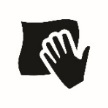 Чистота поверхностей и воздухаУборщицаЗа 15 минут до начала приемаРабочий стол №1; №2 с АРМ, блоком под канцтовары и блоком для бумагУбрать текущие документы в шкаф с медицинской документацией в ящики тумбы. Проведение ревизии нахождения предметов согласно стандарту рабочего места и расположения предметов по местам. Протирание оргтехники специальными чистящими салфетками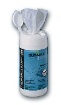 Порядок и чистотаВрач, медсестраПосле окончания приемаРасходные материалыЧек-лист расходных материалов, пополнение текущего запасаЗапас имеетсяМедсестраПосле окончания приемаАРМ, предметы ежедневного использованияПроведение ревизии нахождения предметов согласно стандарту рабочего места и расположения предметов по местам. Выключение бактерицидного рециркулятораСохранность оборудованияВрач,медсестраПосле окончания приемаТумбы, шкафы с документациейПроведение ревизии нахождения предметов согласно стандарту рабочего места и расположения предметов по местам. Протирание влажной тряпкой тумб, ящиков, шкафов от пылиПорядок и чистотаВрач,медсестраРабочее место (все составляющие)Генеральная уборка всего рабочего места. Сверка состояния рабочего места со стандартом. Отметка в графике уборки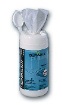 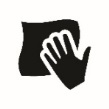 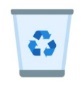 ПорядокМедсестра Уборщица1 раз в месяц в течение не более 3-х рабочих дней - старшая медсестра отделения.Внутренний аудит системы 5С – 1 раз в кварталПроводит: заведующий отделением старшая медсестра отделенияс оформлением чек-листаИспользуемые материалы и СИЗИспользуемые материалы и СИЗИспользуемые материалы и СИЗУсловные знакиУсловные знакиУсловные знакиУсловные знаки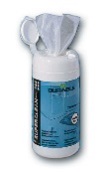 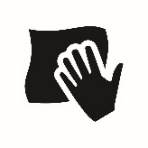 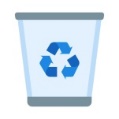 Чистящие салфеткиТряпка для пылиМусорное ведроСтандартный запасБезопасностьКонтроль качестваТребуется навыкСо СтандартомознакомленыДолжностьФамилия, имя, отчествоПодписьДатаСо СтандартомознакомленыВрач-педиатрСо СтандартомознакомленыВрач-педиатр Со СтандартомознакомленыМедсестра Со СтандартомознакомленыМедсестраСхема кабинета и рабочих местокноокноокнотумбочка № 1стеллаж направленийтумбочка № 1стеллаж направленийрабочий стол медсестры с тумбой № 4рабочий стол врача с тумбой № 3шкаф для документоврабочий стол медсестры с тумбой № 4рабочий стол врача с тумбой № 3шкаф для документов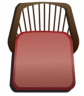 рабочий стол медсестры с тумбой № 4рабочий стол врача с тумбой № 3шкаф для документоврабочий стол медсестры с тумбой № 4рабочий стол врача с тумбой № 3шкаф для документоврабочий стол медсестры с тумбой № 4рабочий стол врача с тумбой № 3шкаф для документоврабочий стол медсестры с тумбой № 4рабочий стол врача с тумбой № 3рабочий стол медсестры с тумбой № 4рабочий стол врача с тумбой № 3кушетка медицинскаяокнокушетка медицинскаятумба № 2 с весами до 1 годаокнокушетка медицинскаятумба № 2 с весами до 1 годаокнокушетка медицинскаятумба № 2 с весами до 1 годаокнокушетка медицинскаятумба № 2 с весами до 1 годаокнокушетка медицинскаяокнокушетка медицинскаяпеленальный столкушетка медицинскаяпеленальный столкушетка медицинскаяпеленальный столпеленальный столростомер до 1 годаростомер до 1 годавесы для детей старше 1 годаростомер до 1 годавесы для детей старше 1 годавесы для детей старше 1 годаростомер старше 1 годавесы для детей старше 1 годаростомер старше 1 годаростомер старше 1 годаширма медицинскаяширма медицинскаяшкаф для одеждыраковина для мытья рукшкаф для одеждыраковина для мытья рукшкаф для одеждыраковина для мытья рукшкаф для одеждышкаф для одеждывходвходТаблица 3.Проверочный лист оценки соответствия рабочего места системе «5S»Проверочный лист оценки соответствия рабочего места «5S» (Рекомендован Региональным центром организации Первичной медико-санитарной помощи (ПМСП) в Республики Коми (РК) от 05.06.2019)Кабинет____________ Рабочее место__________________________Ф.И.О. работника____________________________________________№КритерийКритерийКритерийКритерийОценка (0-Нет, 1-Да)КомментарийШаг 1. СортировкаШаг 1. СортировкаШаг 1. СортировкаШаг 1. СортировкаШаг 1. СортировкаКабинет № ____/ Cabinet No.____Кабинет № ____/ Cabinet No.____1.Рабочее пространство (кабинет) в целом:Рабочее пространство (кабинет) в целом:Рабочее пространство (кабинет) в целом:Рабочее пространство (кабинет) в целом:1.1нет неиспользуемой мебелинет неиспользуемой мебелинет неиспользуемой мебелинет неиспользуемой мебели1.2вынесена неисправная мебельвынесена неисправная мебельвынесена неисправная мебельвынесена неисправная мебель1.3вся офисная техника (принтер, сканер и т.п.) исправнався офисная техника (принтер, сканер и т.п.) исправнався офисная техника (принтер, сканер и т.п.) исправнався офисная техника (принтер, сканер и т.п.) исправна1.4вся офисная техника (принтер, сканер и т.п.) используетсявся офисная техника (принтер, сканер и т.п.) используетсявся офисная техника (принтер, сканер и т.п.) используетсявся офисная техника (принтер, сканер и т.п.) используется1.5нет лишних проводовнет лишних проводовнет лишних проводовнет лишних проводов1.6отсутствуют лишние личные вещи (несезонные вещи, избыточное количество посуды)отсутствуют лишние личные вещи (несезонные вещи, избыточное количество посуды)отсутствуют лишние личные вещи (несезонные вещи, избыточное количество посуды)отсутствуют лишние личные вещи (несезонные вещи, избыточное количество посуды)1.7на стенах кабинета нет избыточного размещения (картин, фото, сертификатов, свидетельств, благодарственных писем и т.п.)на стенах кабинета нет избыточного размещения (картин, фото, сертификатов, свидетельств, благодарственных писем и т.п.)на стенах кабинета нет избыточного размещения (картин, фото, сертификатов, свидетельств, благодарственных писем и т.п.)на стенах кабинета нет избыточного размещения (картин, фото, сертификатов, свидетельств, благодарственных писем и т.п.)1.8поврежденные предметы отсутствуютповрежденные предметы отсутствуютповрежденные предметы отсутствуютповрежденные предметы отсутствуют2.Рабочий стол:Рабочий стол:Рабочий стол:Рабочий стол:2.1предметы на рабочем столе исправныпредметы на рабочем столе исправныпредметы на рабочем столе исправныпредметы на рабочем столе исправны2.2предметы на рабочем столе используютсяпредметы на рабочем столе используютсяпредметы на рабочем столе используютсяпредметы на рабочем столе используются2.3техника на рабочем столе исправнатехника на рабочем столе исправнатехника на рабочем столе исправнатехника на рабочем столе исправна2.4техника на рабочем столе используетсятехника на рабочем столе используетсятехника на рабочем столе используетсятехника на рабочем столе используется2.5все канцелярские принадлежности исправнывсе канцелярские принадлежности исправнывсе канцелярские принадлежности исправнывсе канцелярские принадлежности исправны2.6все канцелярские принадлежности используютсявсе канцелярские принадлежности используютсявсе канцелярские принадлежности используютсявсе канцелярские принадлежности используются3.Шкафы, тумбы:Шкафы, тумбы:Шкафы, тумбы:Шкафы, тумбы:3.1справочники, которые хранятся в кабинете, актуальнысправочники, которые хранятся в кабинете, актуальнысправочники, которые хранятся в кабинете, актуальнысправочники, которые хранятся в кабинете, актуальны3.2материалы для работы в кабинете (маски, перчатки, термометры, шпатели и пр.) не поврежденыматериалы для работы в кабинете (маски, перчатки, термометры, шпатели и пр.) не поврежденыматериалы для работы в кабинете (маски, перчатки, термометры, шпатели и пр.) не поврежденыматериалы для работы в кабинете (маски, перчатки, термометры, шпатели и пр.) не повреждены4Зона временного хранения:Зона временного хранения:Зона временного хранения:Зона временного хранения:4.1зона временного хранения созданазона временного хранения созданазона временного хранения созданазона временного хранения создана4.2в зону временного хранения помещены предметы, в необходимости которых есть сомнения: на них наклеен "красный" ярлык с датой и причиной помещения вв зону временного хранения помещены предметы, в необходимости которых есть сомнения: на них наклеен "красный" ярлык с датой и причиной помещения вв зону временного хранения помещены предметы, в необходимости которых есть сомнения: на них наклеен "красный" ярлык с датой и причиной помещения вв зону временного хранения помещены предметы, в необходимости которых есть сомнения: на них наклеен "красный" ярлык с датой и причиной помещения в5.В кабинете нет мест, которые не прошли сортировкуВ кабинете нет мест, которые не прошли сортировкуВ кабинете нет мест, которые не прошли сортировкуВ кабинете нет мест, которые не прошли сортировку19ИТОГОИТОГОИТОГОИТОГОШаг 2. Соблюдение порядкаШаг 2. Соблюдение порядкаШаг 2. Соблюдение порядкаШаг 2. Соблюдение порядкаШаг 2. Соблюдение порядкаКабинет № ____ Кабинет № ____ 1.Рабочие места персонала размещены удобно и комфортно. Расположение рабочих мест  исключает/минимизирует потериРабочие места персонала размещены удобно и комфортно. Расположение рабочих мест  исключает/минимизирует потериРабочие места персонала размещены удобно и комфортно. Расположение рабочих мест  исключает/минимизирует потериРабочие места персонала размещены удобно и комфортно. Расположение рабочих мест  исключает/минимизирует потери2.Определены места для офисного оборудованияОпределены места для офисного оборудованияОпределены места для офисного оборудованияОпределены места для офисного оборудования3.Полки и ящики не хранят пустотуПолки и ящики не хранят пустотуПолки и ящики не хранят пустотуПолки и ящики не хранят пустоту4.Отсутствуют ненужные предметы, информация и документацияОтсутствуют ненужные предметы, информация и документацияОтсутствуют ненужные предметы, информация и документацияОтсутствуют ненужные предметы, информация и документация5.Определены места хранения предметов, инструментовОпределены места хранения предметов, инструментовОпределены места хранения предметов, инструментовОпределены места хранения предметов, инструментов6.Все материалы могут быть найдены за 30 секундВсе материалы могут быть найдены за 30 секундВсе материалы могут быть найдены за 30 секундВсе материалы могут быть найдены за 30 секунд7.Определены места хранения документацииОпределены места хранения документацииОпределены места хранения документацииОпределены места хранения документации8.Определены места хранения личных вещейОпределены места хранения личных вещейОпределены места хранения личных вещейОпределены места хранения личных вещей8ИТОГОИТОГОИТОГОИТОГОШаг 3. Содержание в чистотеШаг 3. Содержание в чистотеШаг 3. Содержание в чистотеШаг 3. Содержание в чистотеШаг 3. Содержание в чистотеКабинет № ____Кабинет № ____1.Помещение содержится в чистоте:Помещение содержится в чистоте:Помещение содержится в чистоте:Помещение содержится в чистоте:1.1стеныстеныстеныстены1.2окнаокнаокнаокна1.3подоконникподоконникподоконникподоконник1.4раковинараковинараковинараковина1.5полки и ящики не хранят пустотуполки и ящики не хранят пустотуполки и ящики не хранят пустотуполки и ящики не хранят пустоту1.6дверь и дверные ручкидверь и дверные ручкидверь и дверные ручкидверь и дверные ручки2.Мебель содержится в чистоте:Мебель содержится в чистоте:Мебель содержится в чистоте:Мебель содержится в чистоте:2.1шкафышкафышкафышкафы2.2столыстолыстолыстолы2.3тумбытумбытумбытумбы2.4кушеткакушеткакушеткакушетка3.Оргтехника содержится в чистоте:Оргтехника содержится в чистоте:Оргтехника содержится в чистоте:Оргтехника содержится в чистоте:3.1на мониторе нет пыли и загрязненийна мониторе нет пыли и загрязненийна мониторе нет пыли и загрязненийна мониторе нет пыли и загрязнений3.2на клавиатуре нет пыли и загрязненийна клавиатуре нет пыли и загрязненийна клавиатуре нет пыли и загрязненийна клавиатуре нет пыли и загрязнений3.3на корпусе системного блока нет пыли и загрязненийна корпусе системного блока нет пыли и загрязненийна корпусе системного блока нет пыли и загрязненийна корпусе системного блока нет пыли и загрязнений4.Источники загрязнений локализованы:Источники загрязнений локализованы:Источники загрязнений локализованы:Источники загрязнений локализованы:4.1свободный доступ к угламсвободный доступ к угламсвободный доступ к угламсвободный доступ к углам4.2свободный доступ к источникам отоплениясвободный доступ к источникам отоплениясвободный доступ к источникам отоплениясвободный доступ к источникам отопления15ИТОГОИТОГОИТОГОИТОГОШаг 4. СтандартизацияШаг 4. СтандартизацияШаг 4. СтандартизацияШаг 4. СтандартизацияШаг 4. СтандартизацияКабинет № ____Кабинет № ____1.Места хранения предметов визуализированы (таблички, надписи и пр.)Места хранения предметов визуализированы (таблички, надписи и пр.)Места хранения предметов визуализированы (таблички, надписи и пр.)Места хранения предметов визуализированы (таблички, надписи и пр.)2.Указатели мест хранения предметов соответствуют их месторасположениюУказатели мест хранения предметов соответствуют их месторасположениюУказатели мест хранения предметов соответствуют их месторасположениюУказатели мест хранения предметов соответствуют их месторасположению2.1содержимое тумбочек, шкафов стандартизировано (одинаково у сотрудников с одинаковыми обязанностями)содержимое тумбочек, шкафов стандартизировано (одинаково у сотрудников с одинаковыми обязанностями)содержимое тумбочек, шкафов стандартизировано (одинаково у сотрудников с одинаковыми обязанностями)содержимое тумбочек, шкафов стандартизировано (одинаково у сотрудников с одинаковыми обязанностями)2.2стандартизированы и подписаны тумбочки, шкафы сотрудниковстандартизированы и подписаны тумбочки, шкафы сотрудниковстандартизированы и подписаны тумбочки, шкафы сотрудниковстандартизированы и подписаны тумбочки, шкафы сотрудников2.3промаркированы проводапромаркированы проводапромаркированы проводапромаркированы провода2.4утвержден перечень документов, находящихся в кабинетеутвержден перечень документов, находящихся в кабинетеутвержден перечень документов, находящихся в кабинетеутвержден перечень документов, находящихся в кабинете2.5использована маркировка цветомиспользована маркировка цветомиспользована маркировка цветомиспользована маркировка цветом3.Упорядочены бланки:Упорядочены бланки:Упорядочены бланки:Упорядочены бланки:3.1в кабинете хранится не более недельного запаса бланковв кабинете хранится не более недельного запаса бланковв кабинете хранится не более недельного запаса бланковв кабинете хранится не более недельного запаса бланков3.2разработан механизм регулярного пополнения запасов бланковразработан механизм регулярного пополнения запасов бланковразработан механизм регулярного пополнения запасов бланковразработан механизм регулярного пополнения запасов бланков3.3визуализированы потребности пополнения запасов бланковвизуализированы потребности пополнения запасов бланковвизуализированы потребности пополнения запасов бланковвизуализированы потребности пополнения запасов бланков4.Отмечена линия минимально необходимого на прием количества бумаги в принтереОтмечена линия минимально необходимого на прием количества бумаги в принтереОтмечена линия минимально необходимого на прием количества бумаги в принтереОтмечена линия минимально необходимого на прием количества бумаги в принтере5.Отмечены места расположения:Отмечены места расположения:Отмечены места расположения:Отмечены места расположения:5.1инструментов (термометры, шпатели и п.т.) для приемаинструментов (термометры, шпатели и п.т.) для приемаинструментов (термометры, шпатели и п.т.) для приемаинструментов (термометры, шпатели и п.т.) для приема5.2амбулаторных карт пациентов, подготовленных на приемамбулаторных карт пациентов, подготовленных на приемамбулаторных карт пациентов, подготовленных на приемамбулаторных карт пациентов, подготовленных на прием6.Разработан стандарт рабочего местаРазработан стандарт рабочего местаРазработан стандарт рабочего местаРазработан стандарт рабочего места7.Разработан чек-лист действий по подготовке к приему и окончанию приемаРазработан чек-лист действий по подготовке к приему и окончанию приемаРазработан чек-лист действий по подготовке к приему и окончанию приемаРазработан чек-лист действий по подготовке к приему и окончанию приема8.Все материалы в рабочей зоне легко найти (за 30 сек) и вернуть на свое местоВсе материалы в рабочей зоне легко найти (за 30 сек) и вернуть на свое местоВсе материалы в рабочей зоне легко найти (за 30 сек) и вернуть на свое местоВсе материалы в рабочей зоне легко найти (за 30 сек) и вернуть на свое место9.Ненужные вещи регулярно удаляютсяНенужные вещи регулярно удаляютсяНенужные вещи регулярно удаляютсяНенужные вещи регулярно удаляются10.Разработан и соблюдается график уборкиРазработан и соблюдается график уборкиРазработан и соблюдается график уборкиРазработан и соблюдается график уборки11.Все стандарты видимы и наглядныВсе стандарты видимы и наглядныВсе стандарты видимы и наглядныВсе стандарты видимы и наглядны18ИТОГОИТОГОИТОГОИТОГОШаг 5. СовершенствованиеШаг 5. СовершенствованиеШаг 5. СовершенствованиеШаг 5. СовершенствованиеШаг 5. СовершенствованиеКабинет № ____ Кабинет № ____ Шаги «5S» Шаги «5S» №.КритерийКритерийОценкаОценка1S1S1.Рабочее пространство организовано удобно. Обеспечена возможность бесперебойной работыРабочее пространство организовано удобно. Обеспечена возможность бесперебойной работы1S1S2.Оргтехника, предметы, канцелярские принадлежности на рабочем столе исправны, используютсяОргтехника, предметы, канцелярские принадлежности на рабочем столе исправны, используются1S1S3.Шкафы и тумбы содержат только необходимые для рабочего процесса материалы, предметыШкафы и тумбы содержат только необходимые для рабочего процесса материалы, предметы1S1S4.Организована зона временного храненияОрганизована зона временного хранения1S1S5.В кабинете нет мест, которые не прошли сортировкуВ кабинете нет мест, которые не прошли сортировку2S2S1.Рабочие зоны четко распределеныРабочие зоны четко распределены2S2S2.Полки и ящики не хранят пустотуПолки и ящики не хранят пустоту2S2S3.Все предметы на своих местахВсе предметы на своих местах2S2S4.Предмет в конце рабочего дня возвращается на свое местоПредмет в конце рабочего дня возвращается на свое место3S3S1.Помещение, мебель, оргтехника содержатся в чистотеПомещение, мебель, оргтехника содержатся в чистоте3S3S2.Источники загрязнений локализованы, свободный доступ к нимИсточники загрязнений локализованы, свободный доступ к ним3S3S3.Инвентарь для дезинфекции легкодоступен, место хранения его определено и визуализированоИнвентарь для дезинфекции легкодоступен, место хранения его определено и визуализировано3S3S4.Оценка эффективности уборки проводится регулярно (не реже 1 раза в неделю)Оценка эффективности уборки проводится регулярно (не реже 1 раза в неделю)4S4S1.Места хранения предметов, документов визуализированы (таблички, надписи)Места хранения предметов, документов визуализированы (таблички, надписи)4S4S2.В кабинете хранится недельный запас бланков, разработан механизм регулярного пополнения запасов бланков, визуализированы потребности пополнения запасов бланковВ кабинете хранится недельный запас бланков, разработан механизм регулярного пополнения запасов бланков, визуализированы потребности пополнения запасов бланков4S4S3.Используется стандарт/чек-лист рабочего местаИспользуется стандарт/чек-лист рабочего места4S4S4.Ненужные вещи регулярно удаляются5S5S1.Стандарты постоянно совершенствуютсяСтандарты постоянно совершенствуются5S5S2.Контрольные процедуры проводят регулярноКонтрольные процедуры проводят регулярно5S5S3.Предлагаются и реализуются идеи по улучшению системы 5SПредлагаются и реализуются идеи по улучшению системы 5S5S5S4.Проводится обмен опытом и тиражирование метода 5SПроводится обмен опытом и тиражирование метода 5S2121ИТОГОИТОГОДПО№ 1№ 1№ 1№ 1№2№2№2№ 3№ 3№ 3ВСЕГОВСЕГОВСЕГОПрофиль кабинетаабсплан%%абсплан /%абсплан%абсплан%МЕД2424100,0100,02121100,07575100,0120120100,0АДМ1313100,0100,066100,03232100,05151100,0ВСП55100,0100,011100,044100,01010100,0ВСЕГО4242100,0100,02828100,0111111100,0181181100,0ОСТАТОК0000ДПОСреднее по всемШаги «5S»Шаги «5S»Шаги «5S»Шаги «5S»Шаги «5S»Балл%ДПОСреднее по всем12345Балл%1средний балл по шагу / average step score18814,716,318,575,593,212средний балл по шагу / average step score17,87,814,415,31974,391,733средний балл по шагу / average step score18,17,914,415,51974,992,47среднее по СДП № 3 18,07,914,515,718,874,992,47максимальный балл по шагу 19815182181,0100,00средний % по всем 94,698,896,787,289,792,5